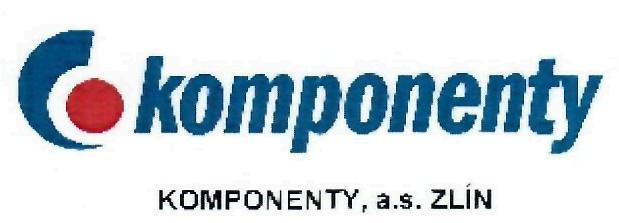 Data sheetPUR soles, PUR-RUBBER soles, PUR partsGeneral:The PUR products are made of PUR systems by pouring into moulds with various physical-mechanical characteristics according to the customer's wishes.The products must be protected against adverse effects of e.g. oxygen, ozone, radiant heat, light, organic solvents (dimethyl chloride, dimethyl formamide), in case of combination with rubber also mineral oils, lubricants, grease, fuels, etc.Storing and transport:the products must be protected either by packaging or other suitable material, e.g. paperthe warehouse must be dark, dust free, coolthe storage temperature must not exceed +25 ° C and must not change suddenly. Increased temperatures are permissible only in short term.the relative humidity should not exceed 65 % at temperatures up to 25 ° C.the PUR products must be transported and stored in closed containers up to a maximum height of 1.25 m; they must not bend in them; they must be stored loose, i.e. not under any tension. During storing, products must not be exposed to any mechanical pressure, excluding their own weight.The storage time of PUR products has been set to 2 years from the date of manufacture under the conditions specified above.Other storing conditions are governed by ČSN 640090 standard.Cleaning:The products are washed with water or soapy water.Use:The PUR products may be used up to -15°C.We send physical and mechanical values ​​of specific products on request. September 2020 